Assemblies of the Member States of WIPOFifty-Seventh Series of MeetingsGeneva, October 2 to 11, 2017SUMMARY REPORTAddendumITEM 9 OF THE CONSOLIDATED AGENDACOMPOSITION OF THE PROGRAM AND BUDGET COMMITTEE1.	Following informal consultations among Group Coordinators, the following States were unanimously elected by the General Assembly as members of the Program and Budget Committee for the period October 2017 to October 2019:  Algeria, Angola, Argentina, Azerbaijan, Bangladesh, Brazil, Bulgaria, Cameroon, Canada, Chile, China, Colombia (2019), Costa Rica (2018), Czech Republic, Ecuador, Egypt, El Salvador, Estonia, Ethiopia, France, Gabon, Germany, Greece, Guatemala, Hungary, India, Iran (Islamic Republic of), Italy, Japan, Kazakhstan, Kyrgyzstan, Latvia, Lithuania, Malaysia, Mexico, Morocco, Nigeria, Oman, Panama, Republic of Korea, Romania, Russian Federation, Singapore, South Africa, Spain, Sweden, Switzerland (ex officio), Tajikistan, Thailand, Turkey, Uganda, United Arab Emirates, United Kingdom, United States of America (53).2.	The WIPO General Assembly decided to consider the composition of the Program and Budget Committee; in this context, the Chair of the WIPO General Assembly will undertake consultations on an inclusive, transparent, and effective PBC, taking into account, among other considerations, geographical representation, with a view to making a decision at the WIPO General Assembly at its fiftieth session in 2018.[End of document]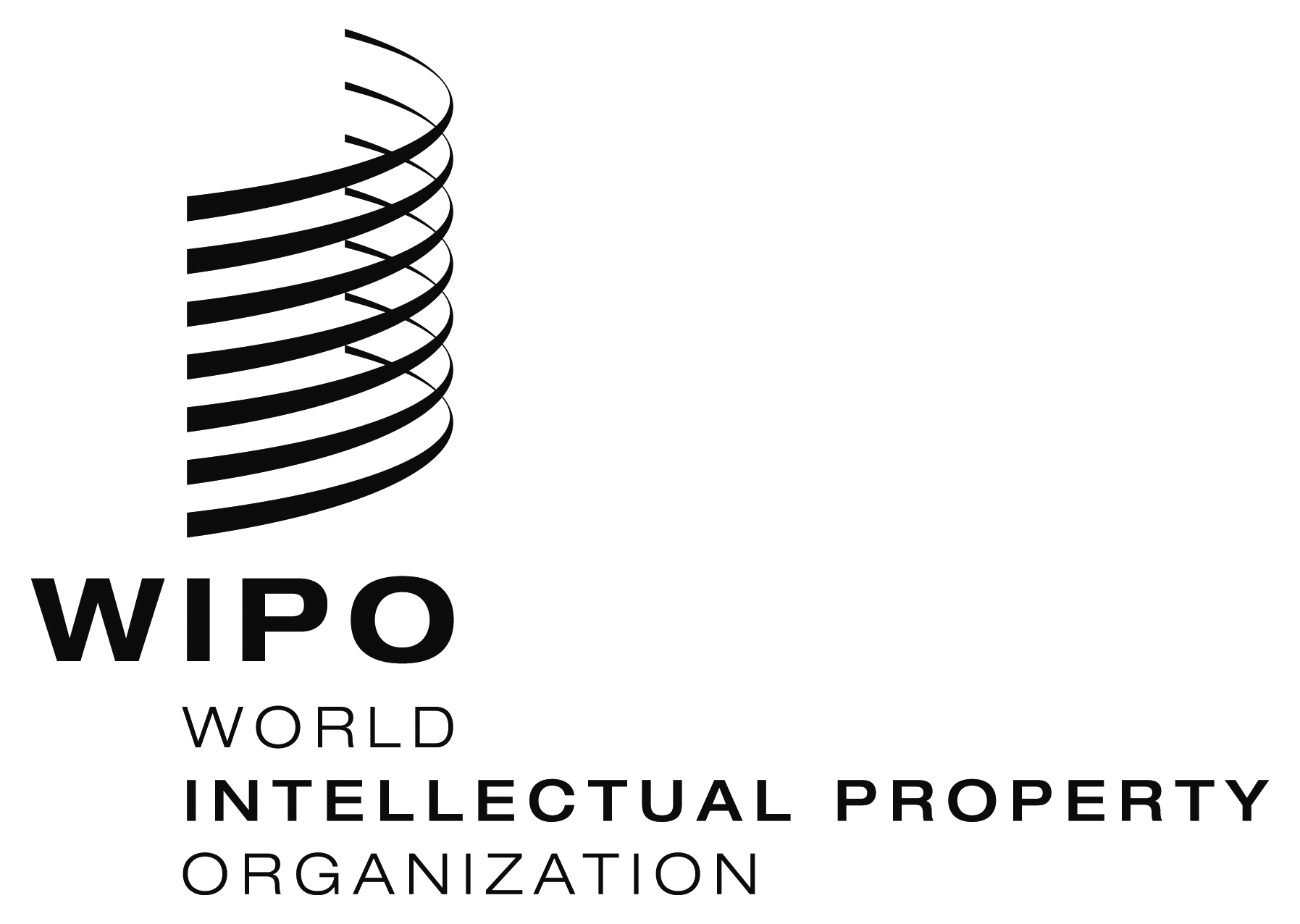 EA/57/11 Add.2A/57/11 Add.2A/57/11 Add.2ORIGINAL:  English  ORIGINAL:  English  ORIGINAL:  English  DATE:  October 11, 2017  DATE:  October 11, 2017  DATE:  October 11, 2017  